	2018年3月28日，日内瓦尊敬的先生/女士：1	国际电信联盟（ITU）将与阿拉伯信息通信技术组织（AICTO）合作，于2018年4月24日在突尼斯突尼斯城的华美达大酒店（Ramada Plaza Hotel）面向发展中国家举办有关标准化工作有效性的缩小标准化工作差距（BSG）互动讲习班。此外，应突尼斯信息、培训、文献和通信技术研究中心（CIFODE’COM）的盛情邀请并与国际电联非洲区域和阿拉伯国家区域代表处协作，于2018年4月25日在同一地点举办阿拉伯国家区域和非洲区域电信码号资源规划和政策区域性讲习班。上述活动将与2018年4月26和27日举行的ITU-T第2研究组非洲区域组（SG2RG-AFR）和ITU-T第2研究组阿拉伯国家区域组（SG2RG-ARB）会议接续召开。2	国际电联成员国、部门成员、部门准成员和学术机构以及有意参加此工作的来自国际电联成员国的任何个人均可参加阿拉伯国家区域和非洲区域电信码号资源规划和政策区域性讲习班。这里所指的“个人”亦包括作为国际、区域和国家组织成员的个人。参加讲习班不收取任何费用。3	有关标准化工作有效性的BSG互动讲习班的主要目标是帮助代表们从参与国际电联标准化工作中获得最大收益。阿拉伯国家区域和非洲区域电信码号资源规划和政策讲习班的目标是为就国家码号资源相关政策展开讨论和交流意见并探讨最佳做法提供一个开放平台。活动的目标受众包括国际电联成员国、各国标准机构、ICT监管机构、ICT企业、ICT研究机构、服务提供商和学术界。4	活动日程草案将在以下国际电联网站提供：国际电联有关标准化工作有效性的BSG互动讲习班：https://www.itu.int/en/ITU-T/Workshops-and-Seminars/bsg/20180424/Pages/default.aspx 阿拉伯国家区域和非洲区域电信码号资源规划和政策区域性讲习班：https://www.itu.int/en/ITU-T/Workshops-and-Seminars/20180425a/Pages/default.aspx  上述网站将定期更新，增添或修改信息。请与会者定期查看更新内容。5	提供给与会者的有关酒店住宿、交通和签证要求等的一般信息将很快在上述国际电联网站公布。6	为便于国际电联就论坛的组织做出必要安排，希望您能尽早、且不迟于2018年4月20日填写在线表格进行注册。请注意，我们活动的与会者预注册仅以在线方式进行。与会者亦可在活动当天在现场注册。7	谨在此提醒您，一些国家的公民需要获得签证才能入境突尼斯并逗留。签证必须向驻贵国的突尼斯代表机构（使馆或领事馆）申请并领取。如贵国没有此类机构，则请向驻离出发国最近国家的此类机构申领。有关签证要求的其他信息将在相应活动网站的实用信息项下提供。顺致敬意！（原件已签）电信标准化局主任
李在摄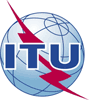 国 际 电 信 联 盟电信标准化局国 际 电 信 联 盟电信标准化局文号：
电话：传真：电信标准化局第82号通函BSG/LS

+41 22 730 5884+41 22 730 5853致：-	国际电联各成员国主管部门；-	ITU-T部门成员；-	ITU-T部门准成员；-	国际电联学术成员致：-	国际电联各成员国主管部门；-	ITU-T部门成员；-	ITU-T部门准成员；-	国际电联学术成员电子邮件： bridging@itu.int
tsbevents@itu.int
抄送：-	ITU-T各研究组正副主席；-	电信发展局主任；-	无线电通信局主任；-	国际电联非洲区域代表处；-	国际电联阿拉伯国家区域代表处；事由：国际电联有关标准化工作有效性的缩小标准化工作差距（BSG）互动讲习班以及阿拉伯国家区域和非洲区域电信码号资源规划和政策区域性讲习班（2018年4月24至25日，突尼斯，突尼斯城）